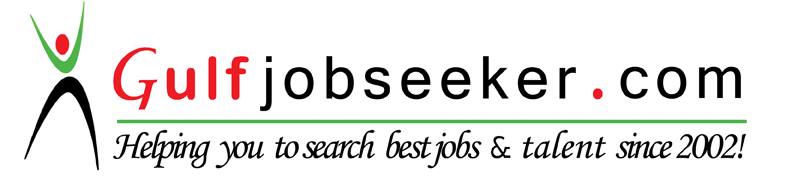 Contact HR Consultant for CV No: 340952E-mail: response@gulfjobseekers.comWebsite: http://www.gulfjobseeker.com/employer/cvdatabasepaid.phpKey Skills and CompetenciesManagement Experience		Capacity Building		Competencies  Experience in Public and Private Sector		  Designing Learning Experiences		  Intercultural Relations  International Baccalaureate, IBO			  Team Development/Group Dynamics	  International Experience  Curriculum Development			  Classroom Instruction			  Public Speaking  Effective School Administration			  Performance Evaluation			  Analytical Thinking  Financial/Budget Control			  New Teacher: Recruit/Train		  Technology Integration  New School Development			  Lead, Inspire, Motivate			  Professional TrainingProfessional ExperiencePrincipal Trainer/Coach								Aug 2015-presentVanderbilt University School Leadership Project with ADECTraining sessions for Emirati school leadersWeekly leadership coaching sessions in the schools with school leadersProvided support in improving academic achievementAssisted in performance evaluation and feedbackSupport in professional development planningFeedback on School Improvement PlanReview/feedback on Irtiqa’a inspection reports Principal, Abu Dhabi, United Arab Emirates						Jan 2011–July 2015Emirates National School, International Baccalaureate (IBO)Owned by the Ministry of Presidential AffairsFacilitated new school developmentIncreased student population from 350-1200 (2010-2014)Supervising a team of 100+ teachers and staffResponsible for leading the team through IB-PYP and AdvancED accreditation processCollaborating with the senior management team to ensure the highest educational standardsSupervised an effective educational program consistent with Abu Dhabi Education Council, American Common Core through the IB frameworkEstablished a positive rapport with staff, students and parentsRecruit, guide and mentor new teachers and staffOversight of professional developmentData-driven decision makingPrincipal Advisor, United Arab Emirates							CfBT under the Abu Dhabi Education Council						2009-2010Ministry of Education, Dubai, UAE								2007-2008Developed a principal mentor program for local Emirati principalsAnalysed student achievement and developed intervention plansTrained local staff in effective teaching practicesLiaised between upper management and the Abu Dhabi Education CouncilGuided teachers and staff through an external review team inspectionPrincipalship:Kuwait American School, Kg – Grade 8							2008-2009Pine Tree Hill Elementary School, Kg – Grade 5						2005-2007Boundary Street Elementary, Kg – Grade 3							2001-2005Logan Elementary School, Kg – Grade 5							1995-2001Administered and directed all instructional, physical and financial operationsResponsible for recruiting, hiring and training teachers and staffDeveloped after-school program for academic and enrichment supportInitiated a parent and community volunteer programCultivated a “team” spirit within the faculty and studentsMentored university graduate studentsAwarded federal grant (CSRD) for USD 100,000Responsible for teacher performance evaluationTeacher:McCants Elementary, Columbia, SC								1990-1995Francisco Elementary, Oakland City, IN							1984-1989Triple C School, Cayman Islands, BWI							1983-1984Education / Professional Training Masters of Education, University of South Carolina						1993Area:  Educational Specialist in Educational AdministrationMasters of Education, Columbia International University					1991Area:  Curriculum Development and InstructionBachelor of Arts, Anderson University								1983Area:  Elementary EducationAdministration Training / ExperienceAdvancED Accreditation InspectorPYP Pedagogical Leadership, 2011PYP Making it Happen, 2011Personal Interests - Fitness, Cycling, Swimming, Reading, PianoReferences Available upon request.